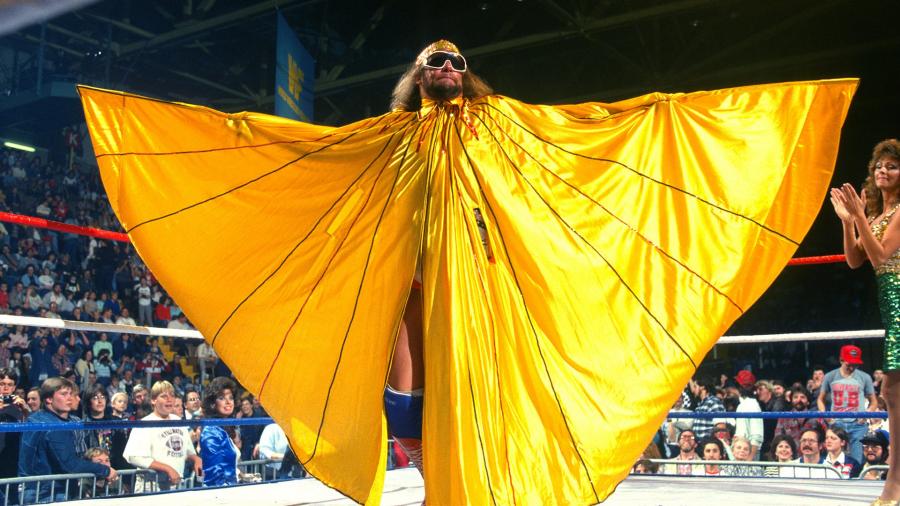 Bible study on Romans 1:8-17Let us pray: The Gospel shows the Father’s grace, Who sent His Son to save our race, proclaims how Jesus lived and died, that we might thus be justified, Amen. (LSB 580.1)Text: First, on the one hand, I am giving thanks to my God through Jesus Christ concerning all of you that your trust is being proclaimed in all the world. For God is my witness, Whom I serve in my spirit by preaching the Gospel of His Son, how ceaselessly I make mention of you, always at the time of my prayers if somehow sometime, at last, that God will I would be led along a good route to come to you. For I long to see you, in order to share a spiritual gift with you to strengthen you. And that is that I may be encouraged at the same time in you by each other’s trust, both yours and mine. But I wish you not to be ignorant, brothers, that often I meant to come to you, but I was prevented until now, in order that I may achieve some results in you all and in the gentiles also. Both to Greeks and Barbarians, both to wise and simple I am a debtor.  So with respect to me I am eager to preach the Gospel to you in Rome. For I am not ashamed of the Gospel, for it is the power of God until salvation for all who trust, first to the Jew and to the Greek. For the righteousness of God, in it, is revealed by trust to trust, just as it has been written, “The righteous by trust shall live.”How does St. Paul give thanks to God, and why does he give thanks? What does this say about the identity of a congregation? ______________________________________________________________________________________________________________________________________________________________________________________________________________________________________________________________________________________________________________________________________________________________________________________________________Why does St. Paul desire to come to Rome? What is the gift he wishes to share that will strengthen the Roman Christians? Also read Ephesians 3:14-21, Jude 24-25; John 1:12-13. ____________________________________________________________________________________________________________________________________________________________________________________________________________________________________________________________________________________________________________________________________________________________________________________________________________________________________________________________________________________________________________________________________________________________________________________________________________________________________________________________________________________________________________________________________________________________________________________________________________We discussed the “What or Who of the spiritual gift.” Now, how does St. Paul share the gift with the saints in Rome? How is this gift shared still in the church today? __________________________________________________________________________________________________________________________________________________________________________________________________________________________________________________________________________________________________________________________________________________________________________________________________________________________________________________________________________________________________________________________________________________________________What does it mean that St. Paul is a debtor to both the Greek and Barbarians, the wise and the simple? How is he indebted to the saints in Rome? Who placed him into this debt? Matthew 10:16-25. ______________________________________________________________________________________________________________________________________________________________________________________________________________________________________________________________________________________________________________________________________________________________________________________________________________________________________________________________________________________________________________________________________________________________________________________________________________________________________________________________________________________________________________________________________________________________________________________________________________________________________________________________________________________________________________________________________________________________________________________________________________________________________________________